North Parish Church   (Photo Source: Merrimack Valley Real Estate)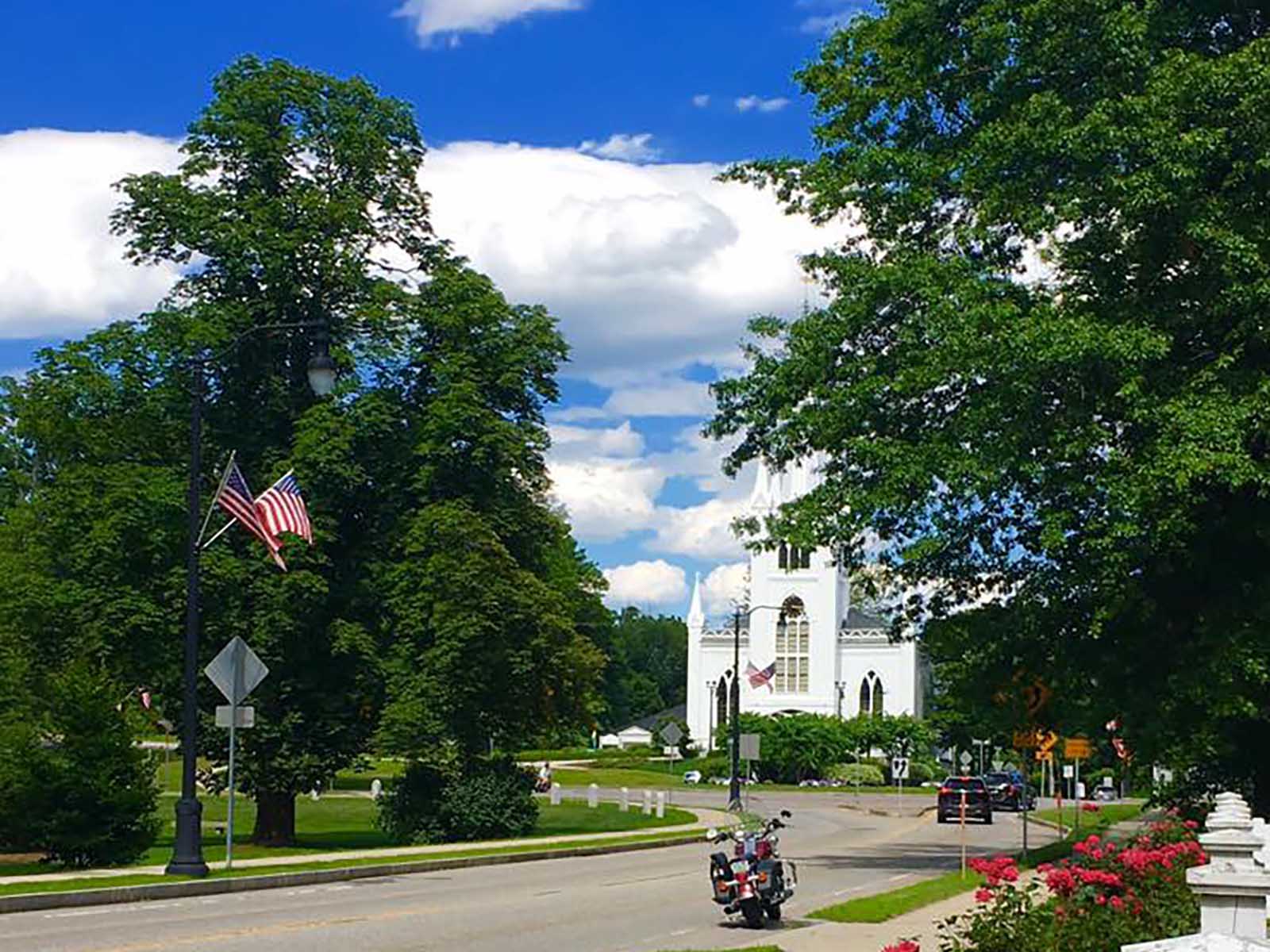 Community safetyIn 2016, the Town of North Andover’s violent crime rate was 90% lower than the national average and 89% lower than the Massachusetts average. The property crime rate was 76% lower than the national average and 62% lower than the Massachusetts average.Data Source: www.cityrating.com/crime-statisticsSchoolsAtkinson Elementary School (PK – 5)Great Schools Rating: 5/10Franklin Elementary School (K – 5)Great Schools Rating: 7/10Kittredge Elementary School (K – 5)Great Schools Rating: 7/10Sargent Elementary School (K – 5)Great Schools Rating: 5/10Thomson Elementary School (K – 5)Great Schools Rating: 5/10North Andover Middle School (6 – 8)Great Schools Rating: 7/10North Andover High School (9 – 12)Great Schools Rating: 7/10Greater Lawrence Technical High School (9 – 12)Great Schools Rating: 4/10High School Graduation RateData Sources: GreatSchools.org; MA Dept. of Elementary & Secondary Education District ProfilesDEMOGRAPHICSPoverty Rate: 5.1%Data Source: American FactFinder, U.S. Census BureauLocal AmenitiesWithin North Andover, there are many restaurants and shopping plazas, including two supermarkets. Any shopping that cannot be done in town can be done at the Rockingham Mall in Salem, NH.The Town of North Andover offers many youth programs through the Stevens Memorial Library and through the Department of Youth Services, which operates over 40 programs. 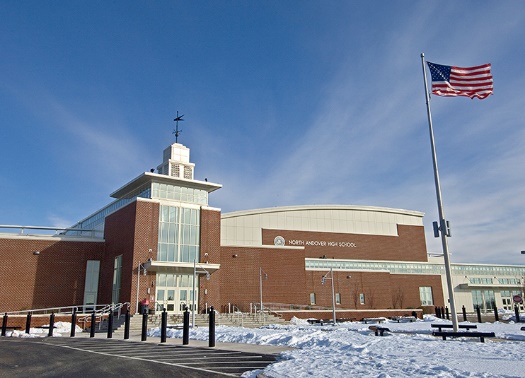 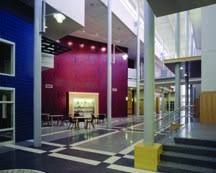 North Andover High School   (Photo Source: Callahan-inc.com)MAP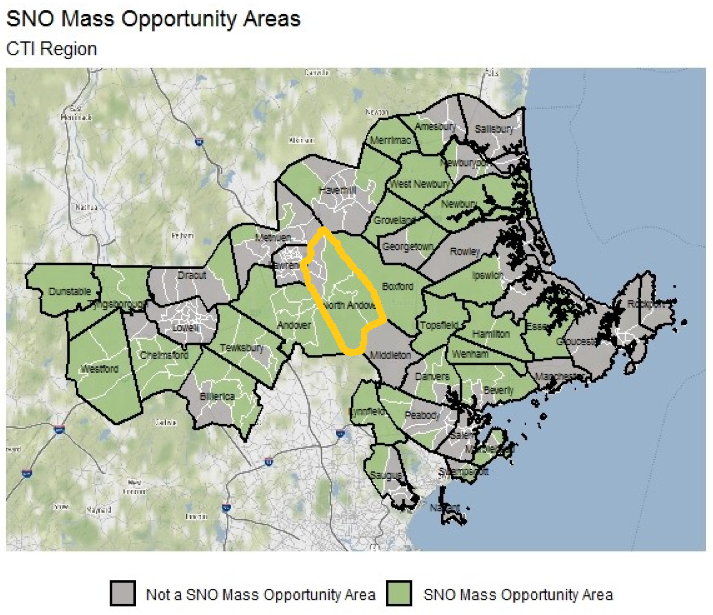 OVERVIEWNorth Andover is a suburban community of 30,170 residents located southwest of Lawrence, and southeast of Haverhill. The town was formerly a mill town and retains much of that character. Most homes in North Andover are single-family homes, however there are also a mix of multi-family homes and apartment complexes.TransportationMost residents of North Andover rely on a car for transportation; I-495 runs through town and there is easy access to both I-93 and I-95. MVRTA 21, 33, 39A, 39B, and 98 buses provide public transportation for the town. The nearest Commuter Rail Station is located in either Lawrence, or Andover.North Andover High School98.3%Massachusetts87.9%Race/Ethnicity%White89.5%Asian7.3%American Indian and Alaska Native0.1%Hispanic or Latino6.0%Black/African American4.3%Native Hawaiian and Other Pacific Islander0.0%Other1.3%Age Group%Under 55.6%Age 5-1718.6%Age 18-6461.7%Age 65 and older14.5%